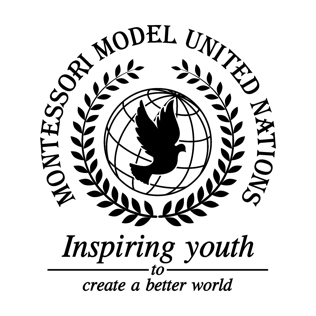       Resolution GA/3/2.1General Assembly Third Committee Co-sponsors: Islamic Republic of Afghanistan, Republic of Albania, Plurinational State of Bolivia, Central African Republic, Republic of Costa Rica, Republic of Cote d’Ivoire, Republic of Estonia, Republic of Fiji, Federal Republic of Germany, Republic of Iraq, Republic of Kenya, State of Kuwait, The former Republic of Macedonia, Republic of Malta, Republic of Niger, Democratic People’s Republic of Korea, Kingdom of Saudi Arabia, Slovak Republic, Republic of South Africa, Democratic Socialist Republic of Sri Lanka, Democratic Republic of Timor-LesteTopic: Elimination of racism, racial discrimination, xenophobia and related intoleranceThe Committee,Alarmed by how impactful racism can be to all people,Deeply disturbed by how many people lose their livelihood and their lives because of racism,Fully aware that racism is a terrible worldwide problem,Confident that governments will should begin making laws against racism and related intolerances,Fully alarmed by how many people have lost their human rights due to racism,Recognizing that it will take a long time to end this problem,Noting with satisfaction that the solutions and resolutions against this problem have improved the situation,Deeply regretting that the effects of racism influences suicide,Welcoming all countries to join forces against all forms of racism,Confident that we will help stop racism in the end, Encourages schools to teach past and present issues of racism;Calls upon governments to make strict laws where all racist acts done will result in the perpetrator being fined and arrested;Supports teaching children to have self-pride and that everyone is equal;Encourages programs to send their people into foreign countries, such as foreign exchange programs; Further invites making all schools inclusive, so all students are integrated and treated equally;Reaffirms that if a child or adult commits a racist act that before they are fined or arrested, they should be disciplined according to setting or location; Calls upon schools to teach children about racism from a younger age;Expresses its hope in helping to create more available jobs;Emphasizes more cultural pride in communities;Further reminds companies to advertise discriminated individual figures;Commends equal pay wages between races;Emphasizes the need for racism rehabilitation centers;Encourages people to spread awareness for racism and other types of discrimination;Requests citizens to accept foreigners and refugees into communities;Endorses harsher punishments for racist acts;Further recommends more cultural celebrations in communities;Requests that jails have a learning seminar on racism;Considers asking councilors and teachers to be aware of suicide, racism and discrimination in all schools. 